　　　　年　　月　　日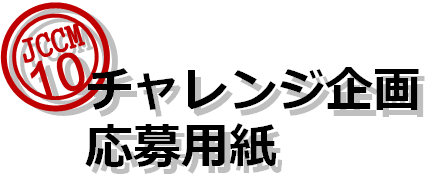 JCCM-10実行委員会E-mail：jscm@asas-mail.jp※枠は適宜広げてください。項目は適宜変更いただいて構いません。ページ数が増えても構いません。※本用紙は相談の上、JCCM-10にて配布、もしくは終了後Webサイトにて公開させていただく可能性があります。チャレンジ企画申込締切：2019年2月28日(木)申請企業名申請企業名問い合わせ先ふりがな問い合わせ先氏　　名問い合わせ先電話番号問い合わせ先住　　所〒問い合わせ先住　　所問い合わせ先E-mailアドレス企画概要予算　　　　　　　　　　　　　円スケジュール申込締切　　　　　年　　　月　　　日申込方法その他連絡事項